Bandeira: esquartelada de Cinzento e Azul. Cordão e borlas de ouro e azul. Haste e lança de ouro.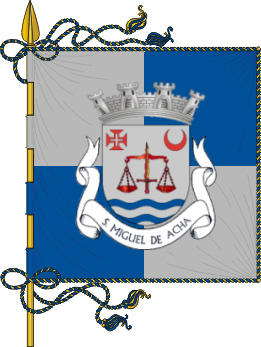 